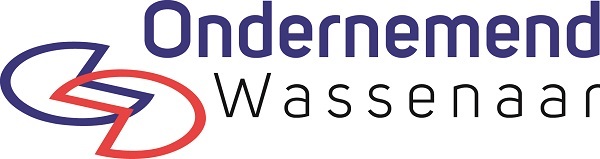 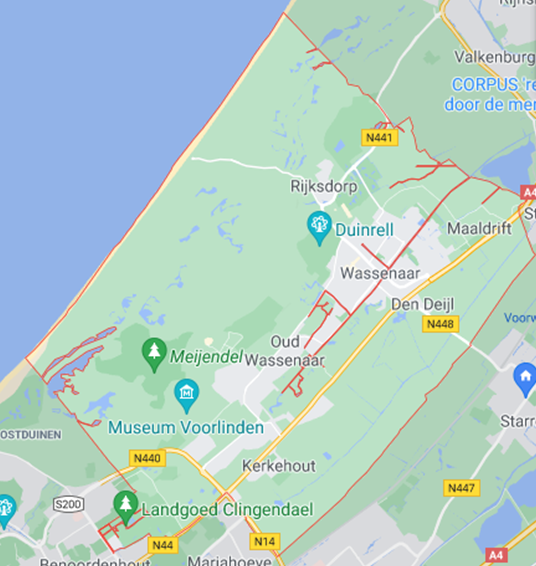 Economische agenda 2022-2026'Ruimte voor ondernemen'Inleiding
In maart 2022 worden gemeenteraadsverkiezingen gehouden. Politieke partijen sorteren daarop voor door verkiezingsprogramma’s te schrijven. Ondernemend Wassenaar wil graag vanuit ondernemersperspectief input voor deze programma’s leveren, zodat het ondernemersbelang de komende jaren voldoende aandacht krijgt in het gemeentelijk beleid. Want ondernemers zijn de kurk waarop de plaatselijke economie drijft en de smeerolie die de samenleving draaiend houdt. In deze Economische Agenda 2022-2026 worden de belangrijkste wensen en verlangens voor de komende gemeenteraadsperiode globaal verwoord. We hopen ze in ruime mate terug te zien in de verkiezingsprogramma’s en het daarop volgende coalitieakkoord en vooral het daadwerkelijk gevoerde beleid. Want ‘the proof of the pudding is in the eating’ alle mooie rapporten en voornemens op papier ten spijt.De komende jaren blijven het (toenemende) woningtekort en de verkeerscongestie (file-overlast en verminderde bereikbaarheid) grote bedreigingen voor de economische structuur en werkgelegenheid in Wassenaar. Het aantal banen in het dorp is en blijft beperkt. Ze zijn vooral te vinden in de zorg, retail en horeca. Daarnaast neemt ook thuiswerken toe. Meer ruimte voor ondernemen in het eigen dorp biedt grote voordelen zoals minder verkeersbewegingen en verhoging van de lokale levendigheid. Bovendien versterkt dat de winkel- en uitgaansfunctie van het centrum en de wijkcentra. En dat is broodnodig met groeiende concurrentie uit steden als Leiden en Den Haag, The Mall of the Netherlands in Leidschendam en van onlineshops. De afgelopen jaren is weinig vooruitgang geboekt met betrekking tot projecten als de bouw van een nieuwe sporthal, de ontwikkeling van het Havengebied en jaarrond Horeca op de Wassenaarse Slag. Positief is de start van de upgrading van het winkelgebied in het centrum met behulp van een beeldkwaliteitsplan.1. Nieuwbouw
In Wassenaar zijn tot 2030 950 nieuwe woningen voorzien, waarvan het leeuwendeel op het ANWB-terrein bij Den Haag. De Wassenaarse winkelstand zal daar weinig tot geen profijt van hebben. Anders ligt dat voor locaties dichterbij het centrum van het dorp, zoals de Gemeentewerf, de Havenkade, de Den Deylschool en Sporthal De Schulpwei. Wij roepen de gemeente op juist die snel in ontwikkeling te nemen en de mogelijkheden te onderzoeken om de bebouwing elders in en bij het centrum van het dorp te verdichten zonder het groene karakter aan te tasten. In het licht van de demografische ontwikkelingen denken wij dan vooral aan de bouw van seniorenwoningen en -appartementen, waaronder beschermd wonen concepten om de doorstroming te bevorderen.2. Aantrekkelijkheid van het centrum verbeteren
De in het beeldkwaliteitsplan genoemde werkzaamheden moeten zo spoedig mogelijk worden afgerond. Leegstaande en leegkomende winkels en horecapanden dienen snel een nieuwe invulling te krijgen, waarbij gemeente en centrummanagement actief op zoek moeten gaan naar ondernemers die hiervoor kunnen zorgen en wier business een verrijking betekent voor het producten- en dienstenaanbod. Passende, in de uitlopers gelegen bedrijven moeten worden gestimuleerd naar het echte centrum te verhuizen en de vrijkomende ruimten kunnen dan herbestemd worden voor een gebruik dat beter past in de omgeving. Aan- en afvoerwegen en parkeergelegenheid dienen uit te nodigen om naar het centrum te komen. Evenementen aldaar dienen te worden gefaciliteerd en vanuit de gemeente ondersteund en nieuwe initiatieven op dit terrein moet de kans worden geboden hun bestaansrecht te bewijzen.3. Bedrijventerreinen in stand houden, intensiever gebruiken en uitbreiden
De huidige bedrijventerreinen (zoals Oostdorperweg-Noord, Havengebied en Maaldrift) dienen hun functie te behouden. Maaldrift mag met naastgelegen grond worden uitgebreid. Gestreefd moet worden naar een zo intensief mogelijk gebruik en goede aan- en afvoermogelijkheden.4. Groeisector zorg en welzijn: samenwerking bevorderen en verder uitbouwen
Door vergrijzing van de bevolking neemt de werkgelegenheid in de zorgsector toe. Dit kan verder worden gestimuleerd door bedrijven, organisaties en sportverenigingen, die in deze sector actief zijn bij elkaar te brengen en tot meer samenwerking te bewegen. Therapiepraktijken, sportscholen en fitnessbedrijven moeten de ruimte krijgen om zich te kunnen ontwikkelen en uitbreiden met leefstijlconcepten. Bouwplannen voor seniorenwoningen en beschermd wonen constructies moeten worden omarmd. Ook die zorgen uiteindelijk voor meer banen in deze sector. 5. Groeisector toerisme en recreatie: dorp en attracties beter ontsluiten en verblijfsaccommodaties bevorderen
De toeristische en recreatieve sector verdient meer aandacht. Zorg voor goede verbindingen zodat centrum en buitengebied gemakkelijk bereikbaar zijn met alle soorten vervoersmiddelen. Verblijfstoerisme kan worden bevorderd door meer B&B­faciliteiten toe te staan. Ook kan dit de mono wooncultuur in de wijken doorbreken, waarbij wel gewaakt moet worden voor overlast door teveel toeristen. Buslijn 42 kan worden verlengd van Wassenaarse Slag naar recreatiegebied Vlietland, vice versa. Dit verhoogt de aantrekkelijkheid van Voorschoten en Wassenaar voor zowel eigen inwoners als bezoekers. Een goede bereikbaarheid van landgoed De Horsten, Duinrell en de Wassenaarse Slag over de weg en met het openbaar vervoer moet te allen tijde gewaarborgd blijven.6. Meer ruimte in gemeentelijke regelgeving en dienstverlening voor ondernemers
Naast fysieke ruimte moet er ook meer ruimte in regelgeving en dienstverlening voor ondernemers zijn. Harmonisatie en vereenvoudiging van regels en verkorting van aanvraagtermijnen bevorderen de dynamiek en uiteindelijk ook de bedrijvigheid. De huidige handhaving is voor verbetering vatbaar. De benodigde BOA-capaciteit moet hiervoor beschikbaar komen. 7. Vermindering verkeersstromen in het dorp
Het verkeer in het dorp is al jaren een zorgenkindje. Toenemende (auto)mobiliteit van inwoners, sluipverkeer, koeriersdiensten die online-bestellingen afleveren en winkelbevoorradingen zorgen voor steeds meer overlast op het plaatselijke wegennet. Vermindering van het aantal (auto)verkeersbewegingen in het dorp moet daarom worden nagestreefd. Een centraal en uitstekend bereikbaar logistiek laad- en lospunt voor de bevoorrading van de winkels in het centrum maar ook voor pakketbezorgingen en -retourneringen kan daarbij helpen. Initiatieven daartoe moeten worden aangemoedigd mits zij bedrijfseconomisch haalbaar zijn. Verder dienen knelpunten te verdwijnen. Wij denken daarbij aan:
- tweerichtingsverkeer toestaan in het stukje Van Hogendorpstraat tussen de Van Zuylen van Nijeveltstraat en de Luifelbaan;
- het wegnemen c.q. het niet invoeren van verkeersdrempels en rijbaanversmallingen op de belangrijkste straten van het dorp, zodat hulpdiensten en toeleveranciers/onderhoudsbedrijven minder belemmerd worden;
- beperking van 30-km zones en fietsstraten tot straten die echt alleen een woonfunctie hebben;
- het zorgen voor voldoende parkeergelegenheid in/bij het centrum voor per auto komend winkelpubliek (denk ook aan ruimte bij de Berkheistraat) en in hun directe woonomgeving voor inwoners en hun gasten;
- het maken van goede verbindingen van de Katwijkse nieuwbouwwijk Valkenhorst met Wassenaar-Centrum om de inwoners daarvan te verleiden hun boodschappen in ons dorp te doen. 8. Verbetering verkeerstromen rond het dorp 
Wij zien reikhalzend uit naar de ingebruikneming van de RijnlandRoute die voor verlichting van de verkeersdruk in onze omgeving moet zorgen, maar wij verwachten ook dat de ontwikkeling van woningbouwlocaties op het voormalige vliegveld Valkenburg en in de Bollenstreek nieuw verkeer zal aantrekken. Door een toereikend snel- en hoofdwegennet in onze omgeving moet worden voorkomen dat straten in ons dorp blijven of gaan fungeren als sluiproutes. Ook moet uitgaand en inkomend autoverkeer zo snel en logisch mogelijk worden geleid naar/van het snel- en hoofdwegennet. Wij denken in dit verband aan:
- een afslag van de A44 ter hoogte van Maaldrift, die de verkeersproblematiek bij het Rozenplein en de Rozenweg zal verminderen en de bereikbaarheid van het bedrijventerrein zal verbeteren;
- het in stand houden van de N44 als autoweg, zolang geen alternatief als een tunneltraject voor deze weg is gerealiseerd;
- verkeersgeleidingssystemen rond het dorp die automobilisten verleiden hoofd- en snelwegen te nemen in plaats van sluiproutes.
De gemeente dient zo nodig samenwerking te zoeken met andere partijen om provincie en rijk die voor het snel- en hoofdwegennet verantwoordelijk zijn te overtuigen van het nut en de noodzaak van de genoemde en andere verbeteringen daaraan.9. Verduurzaming voortvarend ter hand nemen met inschakeling van lokale bedrijven 
De verduurzaming van de Wassenaarse samenleving en economie moet in de planperiode voortvarend ter hand worden genomen. De gemeente dient hierbij een voortrekkersrol te vervullen, de regie te voeren en bij voorkeur plaatselijke bedrijven bij de uitvoering betrekken. Randvoorwaarden bij nieuw- en verbouw, aantrekkelijke aanbiedingen voor alternatieve energiebronnen en vervoermogelijkheden zijn een stimulans voor de noodzakelijke transitie naar een circulaire samenleving.10. Overleg en afstemming tussen gemeente en ondernemers verbeteren
Intensief overleg en afstemming tussen de gemeente en ondernemers kan stimulerend en kostenbesparend werken. Wij willen daar graag een rol in spelen. Of het nu gaat om de openbare ruimte, werkzaamheden aan wegen en straten, groenvoorzieningen, rioleringen en wat dies meer zij. Voor wat betreft regelgeving en handhaving vinden wij het belangrijk regelmatig en intensief contact te onderhouden. Het Economisch Overleg Wassenaar (EOW) vervult daarin een cruciale rol. Bij elke door de overheid te nemen maatregel dient de economische consequentie te worden meegewogen en vooraf besproken met de vertegenwoordigers van de plaatselijke bedrijven, zodat die volledig in beeld zijn als er maatregelen worden opgesteld en ingevoerd.Tot slot nog iets over de ambtelijke organisatie van de gemeente. In 2021 vindt een opsplitsing plaats van Werkorganisatie Duivenvoorde en beëindiging van de samenwerking met Voorschoten. Wij kijken met enige zorg naar deze ontwikkeling, want leegloop van het gemeentelijke apparaat en een sterke afname van de kwaliteit, kwantiteit en tijdigheid van de gemeentelijke dienstverlening kunnen het gevolg zijn. lnhuur van dure, tijdelijke krachten biedt niet of nauwelijks soelaas. De Wassenaarse gemeenschap is gebaat bij goede dienstverlening en een kwalitatief hoogwaardig ambtelijk apparaat. Daarin zou wel eens te weinig kunnen worden geïnvesteerd door de gemeente. Wij adviseren daarom Gemeenteraad en B&W de organisatie meer als een bedrijf te gaan leiden. Kies voor een slank maar kwalitatief hoogwaardig apparaat en besteed zaken uit aan bedrijven die daar beter voor zijn ingericht en dat efficiënter en goedkoper kunnen doen. En vergeet daarbij vooral het plaatselijke bedrijfsleven niet. Werk ook meer samen met andere gemeenten als die op bepaalde gebieden meer expertise in huis hebben. In het kader van de regio Haaglanden, waar Wassenaar deel van uitmaakt, kunnen schaalvoordelen worden gehaald. Hanteer steeds een commerciële insteek. Blijf niet steken in plannenmakerij, maar maak keuzes en breng die tot uitvoering. Zodat in onze volgende Economische Agenda nieuwe ideeën aan de orde kunnen komen en niet grotendeels deze Economische Agenda moeten worden herhaald.